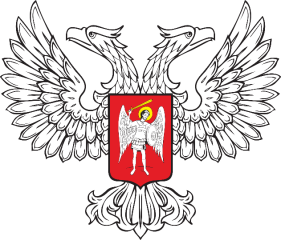 ГОРЛОВСКИЙ ГОРОДСКОЙ СОВЕТДОНЕЦКОЙ НАРОДНОЙ РЕСПУБЛИКИРЕШЕНИЕ29 января 2024 года		                                                 № I/18-2г. Горловка    О внесении изменений в решение Горловского городского совета Донецкой Народной Республики от 13 декабря 2023 года № I/12-4 «Об утверждении Перечня должностей муниципальной службы в органах местного самоуправления муниципального образования городского округа Горловка Донецкой Народной Республики»С целью приведения в соответствие с Федеральным законом от 6 октября 2003 года № 131-ФЗ «Об общих принципах организации местного самоуправления в Российской Федерации», Федеральным законом от 2 марта 2007 года № 25-ФЗ «О муниципальной службе в Российской Федерации», Законом Донецкой Народной Республики от 29 сентября 2023 года № 4-РЗ                                «О муниципальной службе в Донецкой Народной Республике», руководствуясь Уставом муниципального образования городского округа Горловка Донецкой Народной Республики, принятым решением Горловского городского совета Донецкой Народной Республики от 25 октября 2023 года № I/6-1, Регламентом Горловского городского совета Донецкой Народной Республики, утвержденным решением Горловского городского совета Донецкой Народной Республики от 10 ноября 2023 года № I/8-1 (с изменениями от 24.11.2023 № I/9-1), Горловский городской совет Донецкой Народной Республики  РЕШИЛ:1. Внести изменения в решение Горловского городского совета Донецкой Народной Республики от 13 декабря 2023 года № I/12-4 «Об утверждении Перечня должностей муниципальной службы в органах местного самоуправления муниципального образования городского округа Горловка Донецкой Народной Республики», а именно п. 1. Должности муниципальной службы в Горловском городском совете Донецкой Народной Республики Перечня должностей муниципальной службы в органах местного самоуправления муниципального образования городского округа Горловка Донецкой Народной Республики изложить в новой редакции (прилагается).2. Настоящее Решение опубликовать в официальном периодическом печатном издании в газете «Кочегарка ДНР» ГУП ДНР «РМХ» и разместить   
 в Государственной информационной системе нормативных правовых актов Донецкой Народной Республики gisnpa-dnr.ru. 3. Настоящее Решение вступает в силу со дня его официального опубликования и распространяет свое действие на правоотношения возникшие с 13 декабря 2023 года. ПЕРЕЧЕНЬ должностей муниципальной службы в органах местного самоуправления муниципального образования городского округа Горловка Донецкой Народной Республики1. Должности муниципальной службы 
в Горловском городском совете Донецкой Народной РеспубликиГлава муниципального образования городского округа Горловка Донецкой Народной РеспубликиИ.С. ПРИХОДЬКО                             ПредседательГорловского городского совета Донецкой Народной Республикипервого созываР.Г. КОНЕВПриложениек РешениюГорловского городскогосовета Донецкой Народной Республики первого созываот 13 декабря 2023 года № I/12-4в редакции РешенияГорловского городскогосовета Донецкой Народной Республики первого созываот  29 января 2024 года № I/18-2№ п/пНаименование должности1.1.Высшие должности муниципальной службы1.1.Руководитель Аппарата1.2.Главные должности муниципальной службы1.2.Начальник отдела1.3.Ведущие должности муниципальной службы1.3.Заведующий сектором1.4.Старшие должности муниципальной службы1.4.Главный специалист